Túrakód: F-K_3-4-sz  /  Táv.: 30,9 km  Szintidő: 4:10 óra, (átlagseb.: 6,96 km/h  /  Frissítve: 2020-02-08Túranév: Futó középtáv 3-4-szakaszRésztávokhoz javasolt rész-szintidők (kerekített adatok, átlagsebességgel kalkulálva):Feldolgozták: Baráth László, Hernyik András, Valkai Árpád, 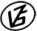 Tapasztalataidat, élményeidet őrömmel fogadjuk! 
(Fotó és videó anyagokat is várunk.)RésztávRésztávRész-szintidőRész-szintidőF-K_3-4-sz_1-rtBuszmegálló: Mindszent, aut. vt. - Mindszent révIdőmérésen kívül!Időmérésen kívül!F-K_3-4-sz_2-rtMindszent rév - 4521-es út, 20 km0:510:51F-K_3-4-sz_3-rt4521-es út, 20 km - Mihási kőris-sor1:322:22F-K_3-4-sz_4-rtMihási kőris-sor - Furioso Emlékpark1:464:10F-K_3-4-sz_5-rtFurioso Emlékpark - Buszmegálló: Tompahát, KözpontIdőmérésen kívül!Időmérésen kívül!